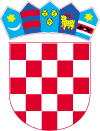 REPUBLIKA HRVATSKA MINISTARSTVO TURIZMA Uprava za konkurentnost turističke destinacijePrisavlje 14, 10 000 Zagrebobjavljuje J A V N I   P O Z I V  za podnošenje zahtjeva za dodjelu potpora temeljemPrograma razvoja cikloturizma na kontinentu u  2020. godiniPredmet Javnog poziva je dodjela potpora iz Državnog proračuna Republike Hrvatske za razvoj javne turističke infrastrukture na kontinentu.Predmet sufinanciranja su: Izrada prometnih elaborata u svrhu trasiranja i označavanja cikloturističkih ruta;Izrada/postavljanje signalizacije/info ploča duž cikloturističkih ruta, uključujući oznaku EuroVelo rute;Uređenje/opremanje cikloturističkih ruta i postavljanje servisnih stanica za popravak bicikala duž cikloturističkih ruta;Izrada projektno tehničke dokumentacije za dogradnju/izgradnju biciklističkih staza (uključujući i staze za određene tipove biciklizma - enduro, XC, downhill i sl.);Izrada standarda za „bed&bike“ smještajne objekte;Postavljanje brojača biciklističkog kretanja/prometa na EuroVelo rutama, na dr. međunarodnim pravcima biciklističkih ruta (Savska ruta, Dravska ruta, Ruta Panonski put mira i sl.), u gradovima na glavnim biciklističkim pravcima kretanja, kod glavnih turističkih atrakcija na udaljenijim točkama u ruralnom prostoru i sl.;Uređenje cikloturističkih odmorišta/vidikovca na cikloturističkim rutama (smart odmorišta, nadstrešnice, stalci za bicikle, postavljanje pametnih klupa, postavljanje info tabli o odmorištu i relevantnim informacijama o lokalitetu/destinaciji i sl.).Za dodjelu potpora kao predlagatelji projekta mogu se prijaviti županije:Bjelovarsko-bilogorska, Brodsko-posavska, Karlovačka, Koprivničko-križevačka, Krapinsko-zagorska, Ličko-senjska, Međimurska, Osječko-baranjska, Požeško-slavonska, Sisačko-moslavačka, Varaždinska, Virovitičko-podravska, Vukovarsko-srijemska i Zagrebačka.Cjeloviti tekst Programa i obrazac zahtjeva CKL/20 sastavni su dio ovog Javnog poziva i nalaze se na internetskim stranicama Ministarstva turizma www.mint.gov.hr .Potrebno je dostaviti sljedeću dokumentaciju:Ispunjeni obrazac CKL/20; Potvrda nadležne Porezne uprave o nepostojanju duga prema državi, ne starija od 30 dana;Troškovnik predloženog projekta sastavljen na temelju priloženih ponuda;Kratki opis projekta za koji se traži potpora;Za projekte koji su vezani za izgradnju, obnovu ili rekonstrukciju, korisnik potpore mora imati riješen vlasnički, drugi stvarno-pravni status ili nadležnost prema prostoru gdje će se realizirati predloženi projekt : popis svih katastarskih čestica iz obuhvata projekta, izvadci iz zemljišnih knjiga (ZK uložak) za sve čestice iz obuhvata projekta. Za zemljište u vlasništvu RH potrebno je priložiti suglasnost na provedbu projekta Ministarstva državne imovine/ Hrvatskih šuma/ Hrvatskih voda itd.;Za projekte koji su vezani za označavanje i signalizaciju (postojećih) cikloturističkih ruta potrebno je priložiti prometni elaborat sukladno Zakonu o cestama (Narodne novine, broj 84/11, 22/13, 54/13, 148/13, 92/14 i 110/19);Ukoliko projekt ima lokacijsku ili građevinsku dozvolu (rješenje o uvjetima građenja) – isto je potrebno  priložiti;Ukoliko projektu nije potrebna lokacijska ili građevinska dozvola (rješenje o uvjetima građenja) – potrebno je priložiti odgovarajuću potvrdu nadležnog tijela temeljem Pravilnika o jednostavnim  i drugim građevinama i radovima;Preslika cjelokupne postojeće projektne dokumentacije u elektronskom oblikuna prijenosnoj memoriji (CD, DVD, USB).Prijave se podnose poštanskim putem ili osobno u zatvorenoj omotnici na adresu: Naziv i adresa prijavitelja:MINISTARSTVO TURIZMA RH„Prijava na javni poziv – Program razvoja cikloturizma na kontinentu u 2020.god. – ne otvaraj“Prisavlje 1410 000 ZAGREBZahtjevi koji se ne dostave u roku, zahtjevi nedopuštenog predlagatelja, nejasni zahtjevi i zahtjevi koji nisu u skladu s Programom neće se razmatrati.Javni poziv je otvoren do 13. ožujka 2020. godine.KLASA:	334-07/20-07/1	URBROJ:	529-05-02-01-02/1-20-5	Zagreb,	6. veljače 2020.	*P/2781443*